Flow Map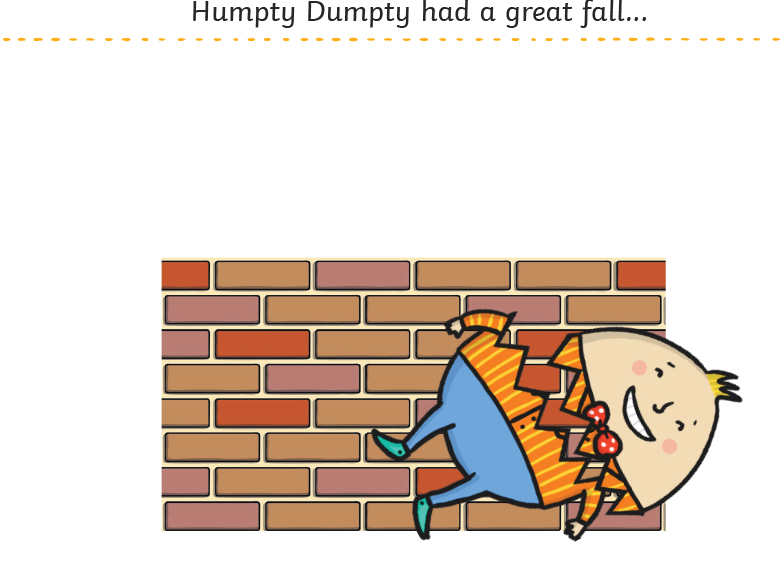 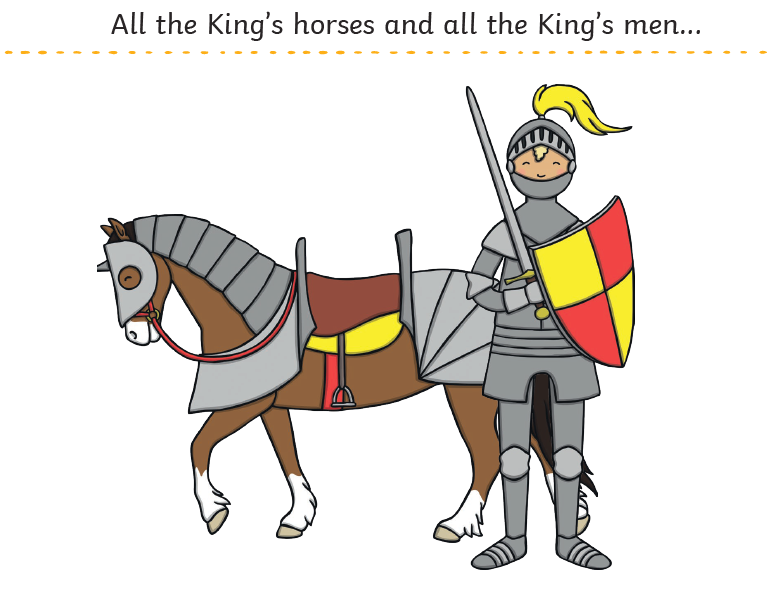 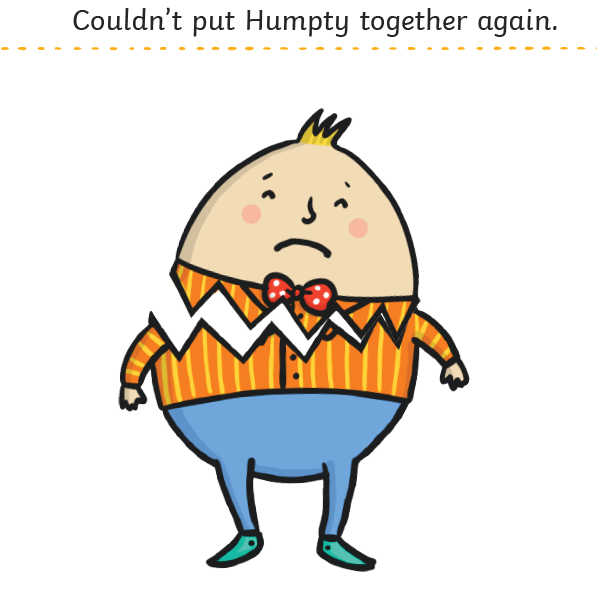 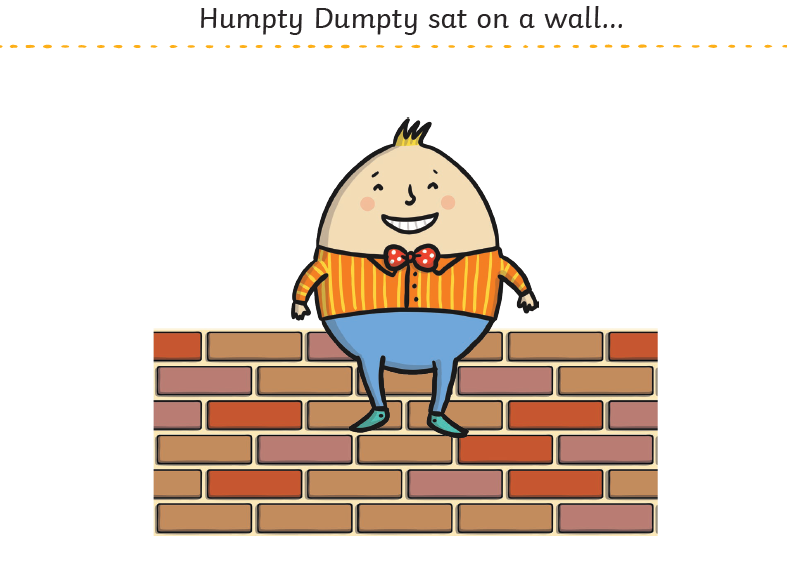 